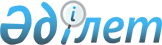 О внесении изменений в решение Акжаикского районного маслихата от 29 декабря 2020 года №57-14 "О бюджете Жанабулакского сельского округа Акжаикского района на 2021-2023 годы"Решение Акжаикского районного маслихата Западно-Казахстанской области от 23 апреля 2021 года № 4-8. Зарегистрировано Департаментом юстиции Западно-Казахстанской области 26 апреля 2021 года № 7075
      В соответствии с Бюджетным кодексом Республики Казахстан от 4 декабря 2008 года, Законом Республики Казахстан от 23 января 2001 года "О местном государственном управлении и самоуправлении в Республике Казахстан" Акжаикский районный маслихат РЕШИЛ:
      1. Внести в решение Акжаикского районного маслихата от 29 декабря 2020 года № 57 - 14 "О бюджете Жанабулакского сельского округа Акжаикского района на 2021 - 2023 годы" (зарегистрированное в Реестре государственной регистрации нормативных правовых актов № 6736) следующие изменения:
      пункт 1 изложить в следующей редакции:
      "1. Утвердить бюджет Жанабулакского сельского округа на 2021-2023 годы согласно приложениям 1, 2 и 3 соответственно, в том числе на 2021 год в следующих объемах:
      1) доходы – 19 637 тысяч тенге:
      налоговые поступления – 510 тысяч тенге;
      неналоговые поступления – 173 тысячи тенге;
      поступления от продажи основного капитала – 244 тысячи тенге;
      поступления трансфертов – 18 710 тысяч тенге;
      2) затраты – 20 192 тысяч тенге;
      3) чистое бюджетное кредитование – 0 тенге:
      бюджетные кредиты – 0 тенге; 
      погашение бюджетных кредитов – 0 тенге;
      4) сальдо по операциям с финансовыми активами – 0 тенге:
      приобретение финансовых активов – 0 тенге;
      поступления от продажи финансовых активов государства – 0 тенге;
      5) дефицит (профицит) бюджета – - 555 тысяч тенге;
      6) финансирование дефицита (использование профицита) бюджета – 555 тысяч тенге:
      поступления займов – 0 тенге;
      погашение займов – 0 тенге;
      используемые остатки бюджетных средств – 555 тысяч тенге.";
      приложение 1 к указанному решению изложить в новой редакции согласно приложению к настоящему решению.
      2. Руководителю аппарата районного маслихата (Умбеталиев А.) обеспечить государственную регистрацию данного решения в органах юстиции.
      3. Настоящее решение вводится в действие с 1 января 2021 года. Бюджет Жанабулакского сельского округа на 2021 год
					© 2012. РГП на ПХВ «Институт законодательства и правовой информации Республики Казахстан» Министерства юстиции Республики Казахстан
				
      Председатель  сессии 

А. Ерментаева

      Секретарь  Акжаикского районного маслихата 

С. Сиражев
Приложение
к решению Акжаикского
районного маслихата
от 23 апреля 2021 года № 4-8Приложение 1
к решению Акжаикского
районного маслихата
от 29 декабря 2020 года № 57-14
Категория
Категория
Категория
Категория
Категория
Сумма, тысяч тенге
Класс
Класс
Класс
Класс
Сумма, тысяч тенге
Подкласс
Подкласс
Подкласс
Сумма, тысяч тенге
Специфика
Специфика
Сумма, тысяч тенге
Наименование
1
2
3
4
5
6
1) Доходы
19637
1
Налоговые поступления
510
01
Подоходный налог
73
2
Индивидуальный подоходный налог
73
04
Налоги на собственность
437
1
Налоги на имущество
27
3
Земельный налог
43
4
Налог на транспортные средства
367
2
Неналоговые поступления
173
01
Доходы от государственной собственности
173
5
Доходы от аренды имущества, находящегося в государственной собственности
173
3
Поступление от продажи основного капитала
244
01
Продажа государственного имущества, закрепленного за государственными учреждениями
244
1
Продажа государственного имущества, закрепленного за государственными учреждениями
244
4
Поступления трансфертов
18710
02
Трансферты из вышестоящих органов государственного управления
18710
3
Трансферты из районного (города областного значения) бюджета
18710
Функциональная группа
Функциональная группа
Функциональная группа
Функциональная группа
Функциональная группа
Сумма, тысяч тенге
Функциональная подгруппа
Функциональная подгруппа
Функциональная подгруппа
Функциональная подгруппа
Сумма, тысяч тенге
Администратор бюджетных программ
Администратор бюджетных программ
Администратор бюджетных программ
Сумма, тысяч тенге
Программа
Программа
Сумма, тысяч тенге
Наименование
1
2
3
4
5
6
2) Затраты
20192
01
Государственные услуги общего характера
18692
1
Представительные, исполнительные и другие органы, выполняющие общие функции государственного управления
18692
124
Аппарат акима города районного значения, села, поселка, сельского округа
18692
001
Услуги по обеспечению деятельности акима города районного значения, села, поселка, сельского округа
18692
022
Капитальные расходы государственного органа
0
07
Жилищно-коммунальное хозяйство
1500
3
Благоустройство населенных пунктов
1500
124
Аппарат акима города районного значения, села, поселка, сельского округа
1500
008
Освещение улиц в населенных пунктах
1000
009
Обеспечение санитарии населенных пунктов
0
011
Благоустройство и озеленение населенных пунктов
500
13
Прочие 
0
15
Трансферты
0
3) Чистое бюджетное кредитование
0
Бюджетные кредиты
0
Категория
Категория
Категория
Категория
Категория
Сумма,  тысяч тенге
Класс
Класс
Класс
Класс
Сумма,  тысяч тенге
Подкласс
Подкласс
Подкласс
Сумма,  тысяч тенге
Специфика
Специфика
Сумма,  тысяч тенге
Наименование
5
Погашение бюджетных кредитов
0
4) Сальдо по операциям с финансовыми активами
0
Приобретение финансовых активов
0
6
Поступление от продажи финансовых активов государства
0
5) Дефицит (профицит) бюджета
-555
6) Финансирование дефицита (использование профицита) бюджета
555
7
Поступления займов
0
Функциональная группа
Функциональная группа
Функциональная группа
Функциональная группа
Функциональная группа
Сумма, тысяч тенге
Функциональная подгруппа
Функциональная подгруппа
Функциональная подгруппа
Функциональная подгруппа
Сумма, тысяч тенге
Администратор бюджетных программ
Администратор бюджетных программ
Администратор бюджетных программ
Сумма, тысяч тенге
Программа
Программа
Сумма, тысяч тенге
Наименование
1
2
3
4
5
6
16
Погашение займов
0
Категория
Категория
Категория
Категория
Категория
Сумма, тысяч тенге
Класс
Класс
Класс
Класс
Сумма, тысяч тенге
Подкласс
Подкласс
Подкласс
Сумма, тысяч тенге
Специфика
Специфика
Сумма, тысяч тенге
Наименование
8
Используемые остатки бюджетных средств
555
01
Остатки бюджетных средств
555
1
Свободные остатки бюджетных средств
555